ANEXO IICURRICULUM VITAE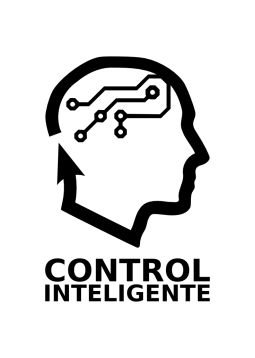 PREMIO MEJOR TESIS DOCTORAL ENCONTROL INTELIGENTESe rellenarán los apartados correspondientes de este anexo empleando tantos cuadros como méritos sean aportados. La evaluación del trabajo presentado se dividirá en tres hitos. Como primer hito y a través de la documentación aportada, el jurado seleccionado para la convocatoria actual valorará los méritos alcanzados, hasta un máximo del 70% de la evaluación total, considerando el CV del candidato, además de una valoración relacionada con la relevancia de la propia tesis (originalidad, memoria y profundidad de la misma). En uno segundo, la empresa IDOM valorará, hasta un máximo del 20% de la evaluación total, la innovación científico-tecnológica de cada tesis presentada. Finalmente, el resto de la valoración del 10% se logrará en la presentación realizada en el simposio de Control Inteligente del año de la convocatoria. APARTADO 1: PUBLICACIONES DE LOS RESULTADOS DE LA TESIS  (20%/35%)Para que una publicación sea considerada en este apartado, el candidato debe aparecer como primer firmante, ser precedido únicamente por su director o directores de tesis, o aportar certificación firmada por los demás autores donde se indique el protagonismo del candidato y la relevancia de la tesis en la publicación.Punto 1.1.- Publicaciones en revistas (10/35%)Para cada publicación se ha de incluir la siguiente información:Punto 1.2.- Publicaciones en congresos internacionales con revisores y actas publicadas en libros con ISBN  (5/35%)Para cada publicación se ha de incluir la siguiente información:Punto 1.3.- Otras publicaciones  (5/35%)Para cada publicación se incluirá la información siguiendo el modelo de publicación en revista (punto 1.1) o en congreso (punto 1.2), según el que resulte más adecuado, rellenando los campos que procedan.Las publicaciones de este apartado serán numeradas de la forma 1.3. nAPARTADO 2: TRANSFERENCIA DE RESULTADOS DE LA TESIS (5%/35%)En este apartado se incluirán, documentados, todos aquellos resultados que supongan una transferencia tecnológica derivada de la tesis.Punto 2.1.- Patentes y Modelos de utilidad Punto 2.2.- Otros resultados de transferencia En este apartado se incluirán documentados e indicando la relación con la tesis los siguientes:Generación de empresas EBT/Spin-off.Mejora de productos o procesos en marcha.Otra transferencia al tejido productivo.APARTADO 3: INTERNACIONALIZACIÓN DE LA TESIS  (5%/35%)En este apartado se incluirá, si es el casola concesión de Mención Europea o Mención Internacional de la tesis,estancias en centros de investigación de más de un mes de duración,publicaciones conjuntas con grupos de otras instituciones extranjeras.APARTADO 4: OTROS RESULTADOS DE LA TESIS  (5%/35%)En este apartado se incluirá cualquier otro mérito de la tesis que el candidato tenga a bien aportar. El formato es el siguiente:El/la candidata/a DECLARA bajo su responsabilidad que los datos aportados son veraces, pudiendo justificarlos en caso necesario.En ……………….., a de                 de Fdo:DATOS SOBRE LA TESISApellidos:Nombre:Fecha de lectura de la tesis:Departamento/Centro/Universidad:Director(es):Título de la tesis:Publicación 1.1.nPublicación 1.1.nPublicación 1.1.nPublicación 1.1.nPublicación 1.1.nAutores (por orden de firma):Autores (por orden de firma):Autores (por orden de firma):Autores (por orden de firma):Autores (por orden de firma):Título:Título:Título:Título:Título:Revista:Revista:Revista:Revista:Revista:ISSN:Fecha:Fecha:Fecha:Fecha:Volumen:Número:Número:Pág. inicial:Pág. final:¿Indexada en el último JCR o en el año de publicación del artículo? ¿Indexada en el último JCR o en el año de publicación del artículo? ¿Indexada en el último JCR o en el año de publicación del artículo? ¿Indexada en el último JCR o en el año de publicación del artículo? ¿Indexada en el último JCR o en el año de publicación del artículo? Para revistas indexadas en JCR:Índice de impacto y año del JCR:Categoría en la que tiene mejor posición:Posición en esa categoría:Total de revistas en esa categoría:Para revistas indexadas en JCR:Índice de impacto y año del JCR:Categoría en la que tiene mejor posición:Posición en esa categoría:Total de revistas en esa categoría:Para revistas indexadas en JCR:Índice de impacto y año del JCR:Categoría en la que tiene mejor posición:Posición en esa categoría:Total de revistas en esa categoría:Para revistas indexadas en JCR:Índice de impacto y año del JCR:Categoría en la que tiene mejor posición:Posición en esa categoría:Total de revistas en esa categoría:Para revistas indexadas en JCR:Índice de impacto y año del JCR:Categoría en la que tiene mejor posición:Posición en esa categoría:Total de revistas en esa categoría:Para revistas no indexadas en JCR:Indicios objetivos de calidad que aporta el candidato:Para revistas no indexadas en JCR:Indicios objetivos de calidad que aporta el candidato:Para revistas no indexadas en JCR:Indicios objetivos de calidad que aporta el candidato:Para revistas no indexadas en JCR:Indicios objetivos de calidad que aporta el candidato:Para revistas no indexadas en JCR:Indicios objetivos de calidad que aporta el candidato:Nº de citas (excluir autocitas):Nº de citas (excluir autocitas):Fuente:Fuente:Fuente:Nº de citas en revistas con JCR: Nº de citas en revistas con JCR: Nº de citas en otras revistas y congresos:Nº de citas en otras revistas y congresos:Nº de citas en otras revistas y congresos:Breve párrafo justificativo de la relación de la publicación con la tesis doctoral(indicando de qué parte de la tesis se deriva):Breve párrafo justificativo de la relación de la publicación con la tesis doctoral(indicando de qué parte de la tesis se deriva):Breve párrafo justificativo de la relación de la publicación con la tesis doctoral(indicando de qué parte de la tesis se deriva):Breve párrafo justificativo de la relación de la publicación con la tesis doctoral(indicando de qué parte de la tesis se deriva):Breve párrafo justificativo de la relación de la publicación con la tesis doctoral(indicando de qué parte de la tesis se deriva):Si el candidato no es el primer autor y no va precedido únicamente por los directores,
justificación de la posición del candidato en la lista de autores:Si el candidato no es el primer autor y no va precedido únicamente por los directores,
justificación de la posición del candidato en la lista de autores:Si el candidato no es el primer autor y no va precedido únicamente por los directores,
justificación de la posición del candidato en la lista de autores:Si el candidato no es el primer autor y no va precedido únicamente por los directores,
justificación de la posición del candidato en la lista de autores:Si el candidato no es el primer autor y no va precedido únicamente por los directores,
justificación de la posición del candidato en la lista de autores:Publicación 1.2.nPublicación 1.2.nPublicación 1.2.nPublicación 1.2.nAutores (por orden de firma):Autores (por orden de firma):Autores (por orden de firma):Autores (por orden de firma):Título:Título:Título:Título:Congreso:Congreso:Congreso:Congreso:Lugar de celebración:Lugar de celebración:Lugar de celebración:Fecha:ISBN:Pág. inicial:Pág. inicial:Pág. final:Editorial: Editorial: Editorial: Editorial: Tipo de contribución (full paper, short paper, póster):Tipo de contribución (full paper, short paper, póster):Tipo de contribución (full paper, short paper, póster):Tipo de contribución (full paper, short paper, póster):Indicios objetivos de la calidad del congreso que puede aportar el candidato:Indicios objetivos de la calidad del congreso que puede aportar el candidato:Indicios objetivos de la calidad del congreso que puede aportar el candidato:Indicios objetivos de la calidad del congreso que puede aportar el candidato:¿Ha recibido la publicación algún premio o mención? (indíquese cuál)¿Ha recibido la publicación algún premio o mención? (indíquese cuál)¿Ha recibido la publicación algún premio o mención? (indíquese cuál)¿Ha recibido la publicación algún premio o mención? (indíquese cuál)Nº de citas (excluir autocitas):Nº de citas (excluir autocitas):Fuente:Fuente:Nº de citas en revistas con JCR: Nº de citas en revistas con JCR: Nº de citas en otras revistas y congresos:Nº de citas en otras revistas y congresos:Breve párrafo justificativo de la relación de la publicación con la tesis doctoral(indicando de qué parte de la tesis se deriva):Breve párrafo justificativo de la relación de la publicación con la tesis doctoral(indicando de qué parte de la tesis se deriva):Breve párrafo justificativo de la relación de la publicación con la tesis doctoral(indicando de qué parte de la tesis se deriva):Breve párrafo justificativo de la relación de la publicación con la tesis doctoral(indicando de qué parte de la tesis se deriva):Si el candidato no es el primer autor y no va precedido únicamente por los directores,
justificación de la posición del candidato en la lista de autores:Si el candidato no es el primer autor y no va precedido únicamente por los directores,
justificación de la posición del candidato en la lista de autores:Si el candidato no es el primer autor y no va precedido únicamente por los directores,
justificación de la posición del candidato en la lista de autores:Si el candidato no es el primer autor y no va precedido únicamente por los directores,
justificación de la posición del candidato en la lista de autores:Patente 2.1.nInventores (p.o. de firma):Título:Nº de Solicitud (nacional y/o internacional):Fecha de solicitud:Fecha de concesión:Entidad Titular:Empresa/s que la está/n explotandoBreve descripción de la patente:Justificación de ser un resultado de la Tesis:Contribución 4.nBreve descripción de la contribución:Indicios objetivos de calidad de la contribución que pueda aportar el candidato: